At the Convenience Store (コンビニ)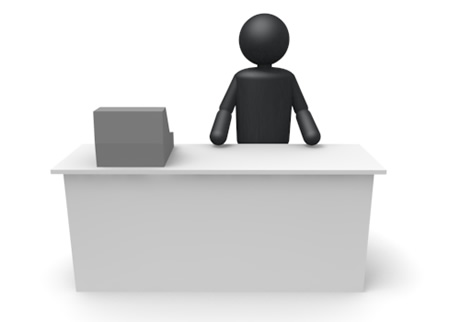 A:  いらっしゃいませ-----------!!!B:  すみません りんご はありますか˳A:  はい, りんご はあります˳B:  どこにありますか˳A:  ぶどう のとなりにあります˳B:  いくらですか˳A:  80円です˳B:  じゃ, りんご 下さい˳  A:  はい˳     ありがとうございました˳     また おこし下さいませ˳ A: irashaimaseeeeeeeeee!!!B: sumimasen, ringo wa arimasu ka.A: hai, (ringo wa) arimasu.B: doko ni arimasu ka.A: budō no tonari ni arimasu.B: ikura desu ka.A: hachijūen desu.B: jaa, ringo kudasai.A: hai.    arigatō gozaimashita.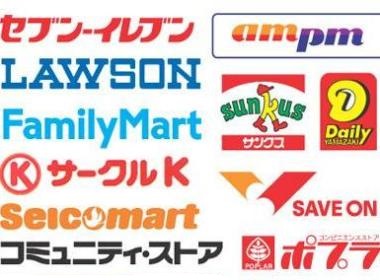     mata okoshi kudasaimase.A: Welcome! B: Excuse me, do you have any apples?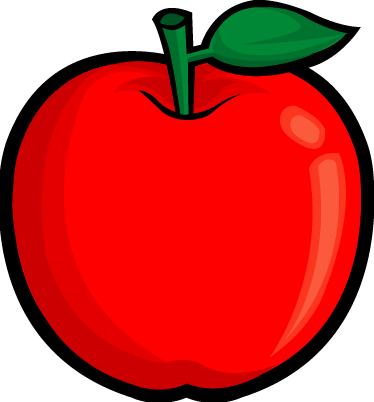 A: Yes, we have apples. B: Where are they?A: They’re next to the grapes.B: How much are they? A: They’re eighty yen.B: OK, an apple please.A: Yes, of course.    Thank you very much.    Please come again.Fruit (…and other convenience store items!)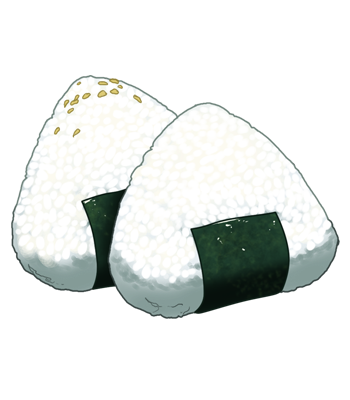 にんじんninjincarrotりんごringoappleぶどうbudōgrapesバナナbananabananaパンぎゅうにゅうgyūnyūmilkしんぶんshinbunnewspaperチョコレートおにぎりonigirionigiri !